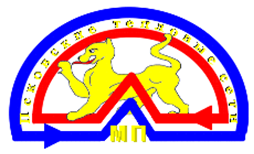  МУНИЦИПАЛЬНОЕ  ПРЕДПРИЯТИЕ    Г. ПСКОВА«ПСКОВСКИЕ  ТЕПЛОВЫЕ  СЕТИ» ул. Спортивная 3А, г. Псков, Псковская область, 180004                                 тел. 72-08-87, факс 66-00-13«09» октября 2012 г.Извещение № 00001Заказчик (Покупатель): Муниципальное Предприятие города Пскова «Псковские Тепловые Сети»; ул. Спортивная 3А, г. Псков, Псковская область, 180004;  тел. (8112)72-08-87, факс: (8112) 66-00-13; Адрес электронной почты Заказчика: pts@pts.pskov.ru; сайт Заказчика: pts.pskov.ruПредмет запроса: Поставка трубы стальной 51х2,5; мерной; ГОСТ 8732-78.Источник финансирования:  Собственные средства.Место подачи котировочных заявок: ул. Спортивная 3А, г. Псков, Псковская область, 180004                     тел. (8112)72-08-87, факс: (8112) 66-00-13, Отдел Управления Делами (ОУД); (по Форме №1).Контактные лица: Поляков Константин Владимирович (Начальник СМТСиМ), тел:(8112)55-18-38Ковшевный Алексей Владимирович (инженер по закупкам), тел:(8112)55-18-38, доб.№3,  адрес электронной почты: zt@pts.pskov.ruСрок размещения извещения на сайте: извещение размещено на официальном сайте с 09.10.2012г. Срок подачи котировочных заявок: с 09.00(MSK) 10.10.2012г. по 12.00(MSK) 17.10.2012г.Наименование,   характеристики   и   количество  поставляемых  единиц (оказания услуг, выполнения работ):  -  см. техническое задание.Место поставки товаров, оказания услуг, проведения работ: поставка товара осуществляется на склад Заказчика по адресу: г. Псков,  Гаражный проезд 14.Срок поставки товаров, оказания услуг, проведения работ: в течение 14 дней после подписания сторонами договора поставки.Сведения о включенных в цену расходов: В  цену поставляемого товара (услуги) включены все расходы, связанные с поставкой указанного в настоящей котировочной заявке товара (услуги), в том числе на перевозку, доставку, страхование товара, уплату таможенных пошлин, налогов, сборов и другие обязательные платежи.Максимальная цена договора: 250 000.00 (двести пятьдесят тысяч) рублей.Условия оплаты: отсрочка платежа 15 дней с момента поставки.Срок подписания с победителем договора: 24.10.2012 года.  Участник запроса цен  должен соответствовать требованиям, предъявляемым в соответствии с законодательством Российской Федерации к лицам, осуществляющим поставки товаров, выполнение работ, оказание услуг, являющихся предметом закупки, в том числе:1) обладать необходимыми лицензиями или свидетельствами о допуске на поставку товаров, производство работ и оказание услуг, подлежащих лицензированию в соответствии с действующим законодательством Российской Федерации и являющихся предметом заключаемого договора.2) не находиться в процессе ликвидации (для юридического лица) или быть признанным по решению арбитражного суда несостоятельным (банкротом);3) не являться организацией, на имущество которой наложен арест по решению суда, административного органа и (или) экономическая деятельность, которой приостановлена; 4) не иметь задолженности по начисленным налогам, сборам и иным обязательным платежам в бюджеты любого уровня или государственные внебюджетные фонды.    Участник процедур закупки должен обладать профессиональной компетентностью, финансовыми ресурсами и другими материальными возможностями, надежностью, опытом и репутацией, а также людскими ресурсами, необходимыми для исполнения договора.   Любой участник размещения заказа, в том числе участник размещения заказа, которому не направлялся запрос котировок, вправе подать только одну котировочную заявку, внесение изменений в которую не допускается.   Котировочная заявка подается участником размещения заказа заказчику на бумажном носителе в срок, указанный в извещении о проведении запроса котировок. Поданная в срок, указанный в извещении о проведении запроса котировок, котировочная заявка регистрируется заказчиком. По требованию участника размещения заказа, подавшего котировочную заявку, заказчик  выдает расписку в получении котировочной заявки с указанием даты и времени ее получения.   Проведение переговоров между заказчиком или котировочной комиссией и участником размещения заказа в отношении поданной им котировочной заявки не допускается.      Организатор (Заказчик) запроса котировок цен вправе в любое время отказаться от проведения процедуры (на любом этапе), разместив извещение об этом на официальном сайте.1. Техническое задание.2. Проект договора.3. Котировочная заявка (Форма№1)Техническое задание на поставку трубы стальнойВНИМАНИЕ:  Стоимость Договора поставки будет являться неизменной в течение всего срока действия Договора.ПРОЕКТДОГОВОРА ПОСТАВКИ МЕТАЛЛОПРОДУКЦИИ  № ‗‗‗‗‗‗
г. Псков                                                                               «____ »  _______________ 2012г.                      ООО «_______________»,  именуемое в дальнейшем «Поставщик», в лице Генерального директора _________________  действующего на основании Устава, с одной стороны, и  Муниципальное Предприятие города Пскова «Псковские Тепловые Сети», именуемое в дальнейшем «Покупатель», в лице Директора Коростелева А.В., действующего на основании Устава, с другой стороны, далее совместно именуемые «Стороны», путем проведения закупочной процедуры на официальном сайте (Протокол №00001-1 от 18.10.12г.) заключили настоящий Договор о нижеследующем:ПРЕДМЕТ ДОГОВОРАПо  настоящему договору Поставщик обязуется поставить,  а Покупатель
принять и оплатить продукцию, соответствующую требованиям действующих ГОСТов в порядке, предусмотренном настоящим договором.Поставка   продукции   в   течение   срока   действия   настоящего   договора
осуществляется одной партией. Ассортимент, количество, цена, сроки определены в Спецификации (счете), прилагаемой к настоящему договору и являющейся его неотъемлемой частью.2. ПОРЯДОК ПОСТАВКИ2.1. Поставка продукции осуществляется Поставщиком на склад Покупателя по адресу: город Псков, Гаражный проезд 14.2.2. Риск случайной гибели, а также право собственности переходит от Поставщика
к Покупателю с даты поставки.Датой поставки по настоящему договору является дата получения продукции
на складе Покупателя п.2.1. настоящего договора.2.4. Документом,   подтверждающим   передачу   продукции,   является   товарно -
транспортная накладная, подписанная полномочными представителями сторон.3. ЦЕНА ПОСТАВЛЯЕМОЙ ПРОДУКЦИИ И ПОРЯДОК РАСЧЁТОВЦена поставляемой продукции определена в Спецификации, указанной в п. 1.2. настоящего Договора.Цена на продукцию должна быть не изменой на весь срок действия договор. Покупатель осуществляет оплату в течение 15 дней после поставки продукции в адрес Покупателя на основании выставленного Поставщиком счета. Оплата производится денежными средствами в  безналичном  порядке на
расчетный счет Поставщика.  Датой оплаты по настоящему договору считается дата
поступления  денежных  средств  на расчетный  счет  Поставщика.   4. ПРИЕМКА ПО КОЛИЧЕСТВУ И КАЧЕСТВУ4.1.	Приемка продукции по количеству производится с соблюдением правил
Инструкции о порядке приемки продукции производственно-технического назначения и товаров народного потребления по количеству № П-6 от  15.06.65г., утвержденной Постановлением   Госарбитража   при   Совете   Министров   СССР   (с   последующими изменениями).4.2.	Приемка продукции по качеству производится в соответствии с требованиями
Инструкции о порядке приемки продукции производственно-технического назначения и товаров народного потребления, но качеству № П-7 от 25.04.1966г., утвержденной Постановлением   Госарбитража   при   Совете   Министров   СССР   (с   последующими изменениями).4.3. При выявлении Покупателем несоответствия продукции по качеству или количеству вызов представителя Поставщика для участия в приемке продукции обязателен. В случае установления факта поставки продукции, не соответствующей
условиям договора по количеству и качеству, Покупатель расторгает договор поставки в одностороннем порядке и заключает договор с Поставщиком под номером 2 в Протоколе оценки котировочных заявок. 5. ОТВЕТСТВЕННОСТЬ СТОРОН5.1. Покупатель вправе применить к Поставщику следующие санкции:-	за несвоевременную поставку уплачивается пеня в размере 0,1 % от стоимости
несвоевременно поставленной продукции за каждый день просрочки.5.2. Продавец вправе применить к Покупателю санкцию за несвоевременную оплату поставленной Покупателю продукции в виде пени в размере 0,1 % от несвоевременно уплаченной суммы за поставленную продукцию за каждый день просрочки.6. УСЛОВИЯ, ОСВОБОЖДАЮЩИЕ ОТ ОТВЕТСТВЕННОСТИ6.1.	Ни одна из Сторон не несет ответственности за несвоевременное и/или
ненадлежащее исполнение своих обязательств по настоящему договору, если такое
неисполнение   вызвано   обстоятельствами   непреодолимой   силы   (форс-мажорными обстоятельствами). Обстоятельствами непреодолимой силы считаются: землетрясения, наводнения, пожары, другие стихийные бедствия, забастовки, военные действия, решения государственных органов, изменение действующего законодательства и иные обстоятельства, не зависящие от воли Сторон, если такие обстоятельства непосредственно влияют на исполнение обязательств по настоящему Договору и если они возникли после вступления настоящего Договора в силу, а равно, если Стороны не знали и не могли знать о существовании таких обстоятельств на момент заключения настоящего Договора.В случае возникновения обстоятельств непреодолимой силы срок выполнения
обязательств   по   настоящему   Договору   отодвигается   на   время   действия   таких
обстоятельств.Сторона, для которой возникли обстоятельства непреодолимой силы, обязана в
письменной  форме  незамедлительно  уведомить другую  Сторону  о  возникновении непредвиденных обстоятельств, включая предположительную длительность периода, в течение которого будут действовать эти обстоятельства. Надлежащим доказательством наличия указанных обстоятельств будет являться документ, выданный соответствующим органом.6.4. В том случае, если продолжительность действия форс-мажорных обстоятельств превышает 1 (один) месяца, то любая из Сторон вправе поставить вопрос о досрочном расторжении договора, о чем заинтересованная сторона должна сообщить другой стороне за 10 дней до момента расторжения договора.7. ПОРЯДОК РАЗРЕШЕНИЯ СПОРОВВсе споры, вытекающие из настоящего Договора, разрешаются сторонами
путем переговоров.В случае не достижения Сторонами согласия по спорным вопросам путем
переговоров, Стороны обращаются за разрешением спора в Арбитражный суд Псковской области, месту нахождения Покупателя.8. ЗАКЛЮЧИТЕЛЬНЫЕ ПОЛОЖЕНИЯНастоящий Договор вступает в силу с даты подписания и действует до
полного выполнения Сторонами своих обязательств, а по расчету до полного его исполнения. Все  изменения  и дополнения  к  настоящему Договору  составляются  в
письменной форме и оформляются в виде Дополнительного соглашения, прилагаемого к
настоящему Договору и являющегося его неотъемлемой частью.Все Приложения и Дополнительные соглашения к настоящему Договору
должны иметь ссылку на настоящий Договор.Стороны по настоящему договору обязаны незамедлительно информировать
друг друга об изменении адресов и банковских реквизитов.Настоящий Договор составлен в двух экземплярах, имеющих одинаковую
юридическую силу, по одному экземпляру для каждой из Сторон.9. ЮРИДИЧЕСКИЕ АДРЕСА, БАНКОВСКИЕ РЕКВИЗИТЫИ ПОДПИСИ СТОРОНПриложение №1 к настоящему Договор поставки металлопродукцииот «___» октября 2012 г.*Труба мерная (6метров).Прописью: ______руб. ___коп.Директор МП г. Пскова «ПТС»:_____________ /Коростелев А.В./  Директор___________________:_____________/______________/НА БЛАНКЕ ПРЕДПРИЯТИЯ«___» ______________ 2012 года                                         Кому:    МП г. Пскова «ПТС»№ _________________КОТИРОВОЧНАЯ ЗАЯВКАИзучив Извещение № ______ о проведении запроса котировок «Поставка трубы стальной 51х2.5, ГОСТ 8732-78/ 8731-74,мерная (6метров)  мы (сведения об участнике размещения заказа):- наименование (для юридического лица), фамилия, имя, отчество (для физического лица);- место нахождения (для юридического лица), место жительства (для физического лица);- банковские реквизиты, включая  номер р/с, номер к/с, наименование банка, КПП, БИК; -идентификационный номер налогоплательщика ИНН,- контактный телефон согласны выполнить поставку трубы стальной в соответствии с техническим заданием и условиями договора.Таблица «Наименование и характеристика поставляемого товара»Цена поставляемого товара (услуги) составляет: _______________________ (указать стоимость поставляемого товара цифрами и прописью) рублей, в том числе НДС ____________________________________________(указать размер НДС цифрами и прописью, в случае, если участник размещения заказа имеет право на освобождение от уплаты НДС, то в данной позиции указывается «НДС не облагается») рублей. В  цену поставляемого товара (услуги) включены все расходы, связанные с поставкой указанного в настоящей котировочной заявке товара (услуги), в том числе на перевозку, доставку, страхование товара, уплату таможенных пошлин, налогов, сборов и другие обязательные платежи.№ Наименование и описание продукцииТребования к продукцииМесто поставки, ГрузополучательЕд. изм.Кол-воУсловия оплатыСрок поставкиТруба стальная 51х2,5; бесшовная, горячедеформированная.Труба мерная (6 метров), новая не бывшая в употреблении.ГОСТ 8732-78/8731-74МП г. Пскова «ПТС» Поставка Товара осуществляется Поставщиком на склад Заказчика  автотранспортом, разовой поставкой по адресу г. Псков, Гаражный проезд 14.тонн3,910Оплата производится в  течение 15 дней после поставки товара на склад Заказчика.В течение 14 дней (2 недели) после подписания договора поставки.ПОКУПАТЕЛЬПОСТАВЩИКМуниципальное предприятие города Пскова «Псковские Тепловые Сети» Юр/Почт. адрес: 180004, г. Псков, ул. Спортивная, 3Ар/с 40702810900132417231 в Псковском филиалеОАО «Балтийский банк» г. Псковк/с 30101810800000000733, БИК 045805733, ИНН 6027044260, ОКПО 41595620,  ОКАТО 58401000000, КПП 602701001,ОКФС 14,  ОКОПФ 42, ОГРН 1026000975087Тел: (8112) 72-08-87; факс: (8112) 66-00-13.Директор______________Коростелев А.В.                            мп№Товар Кол-воЕд.Цена (Без НДС)Сумма (Без НДС)НДССумма с НДС1труба стальная 51х2,5; ГОСТ 8732-78.3,910тоннИтогоИтогоИтогоИтогоИтогоИтогоИтогоНаименование поставляемого товара. Кол-во (т)Цена за единицу (руб.).  Сумма (руб.)Итого:В том числе НДС:Итого:В том числе НДС:Итого:В том числе НДС:_____________________(должность)МП___________          ___________________(подпись)                                (Ф.И.О.)